Year 12 Visual Text Study – GattacaCast List: Actors and Character NamesCast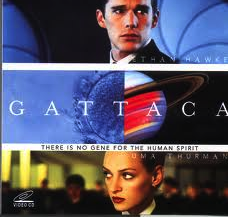 Written and Directed byWritten and Directed byWritten and Directed byAndrew Niccol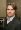 Ethan Hawke...Vincent Freeman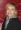 Uma Thurman...Irene Cassini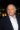 Gore Vidal...Director Josef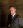 Xander Berkeley...Dr. Lamar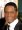 Blair Underwood...Geneticist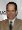 Tony Shalhoub...German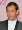 Jude Law...Jerome Eugene Morrow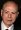 Alan Arkin...Det. Hugo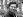 Loren Dean...Anton Freeman